OBRAS FINALIZADAS EN EL 2021BPS ARCHIVO CALLE TACUAREMBOMONTEVIDEOTRABAJOS: SUSTITUCION DE CUBIERTASRecursos asignados: $ 9.925.556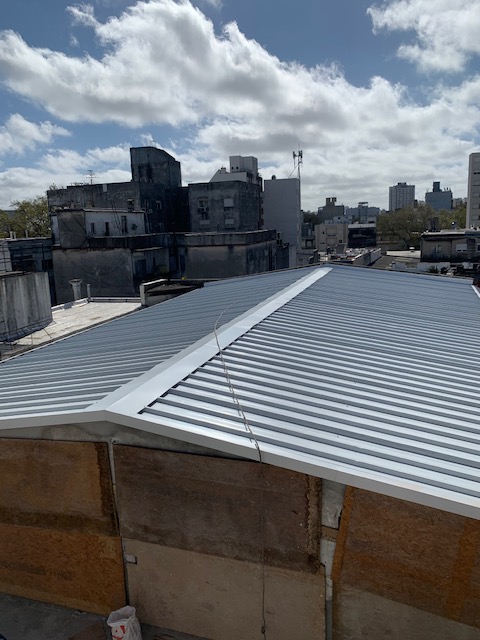 MIDES	RIO NEGRO- FRAY BENTOS	ALOJAMIENTO – 2ra. Etapa	REFUGIO AMPLIACIÓN PLANTA ALTA (dos dormitorios, estar, cocina y baño)	Recursos asignados: (Mano de Obra MTOP -  Materiales MIDES) 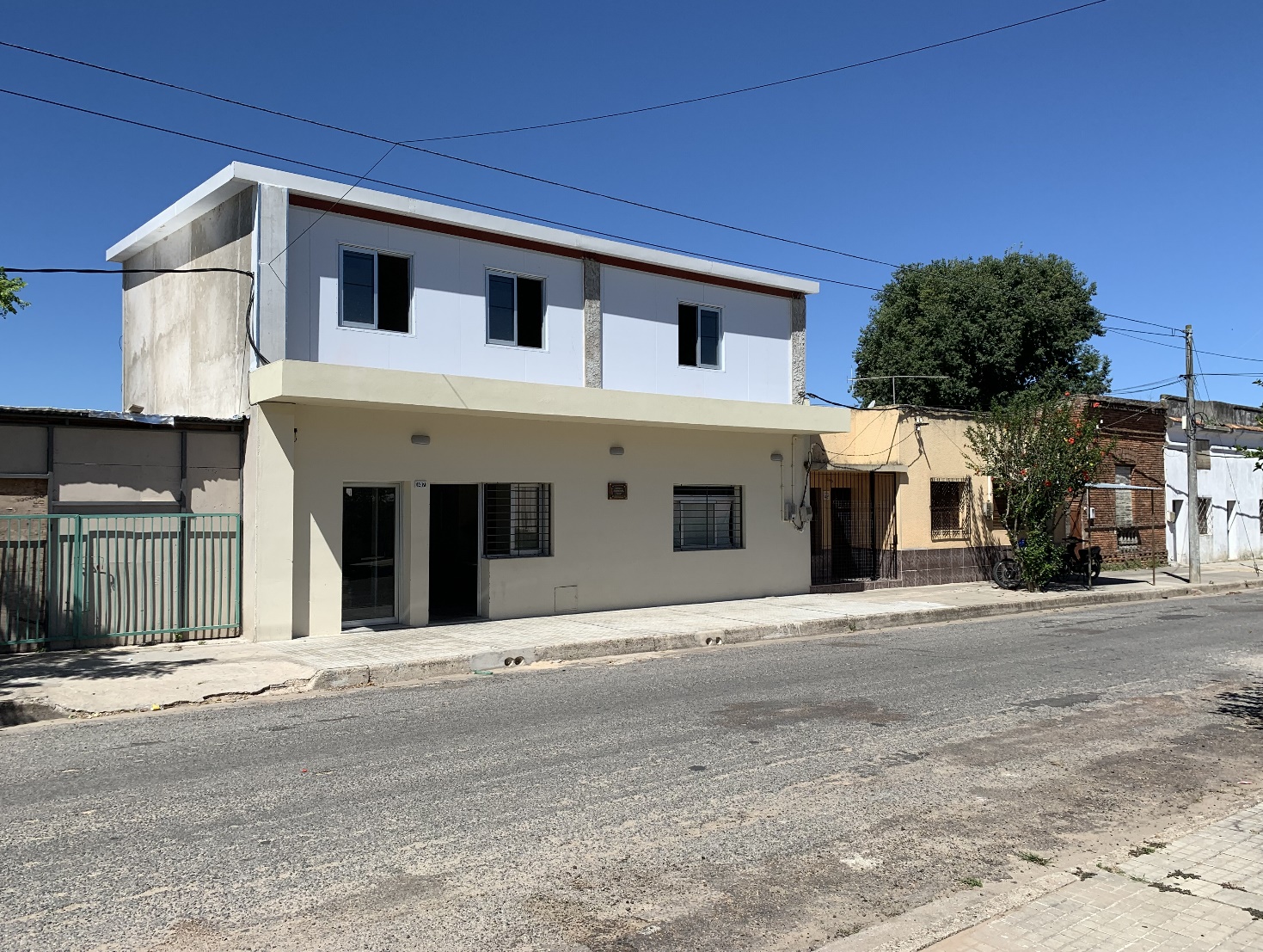 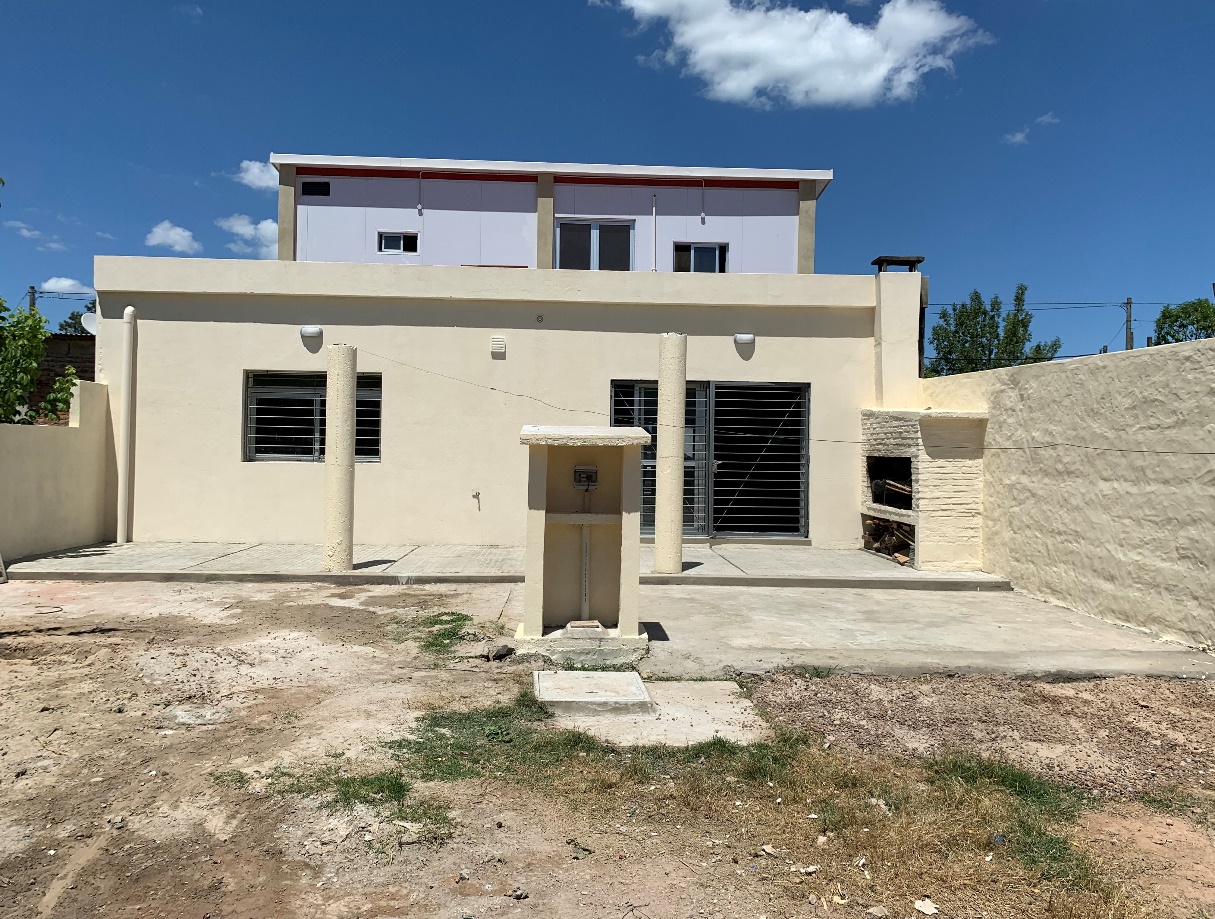     INISA CIAM CELDARIO    MONTEVIDEORecursos asignados: $ 6.500.000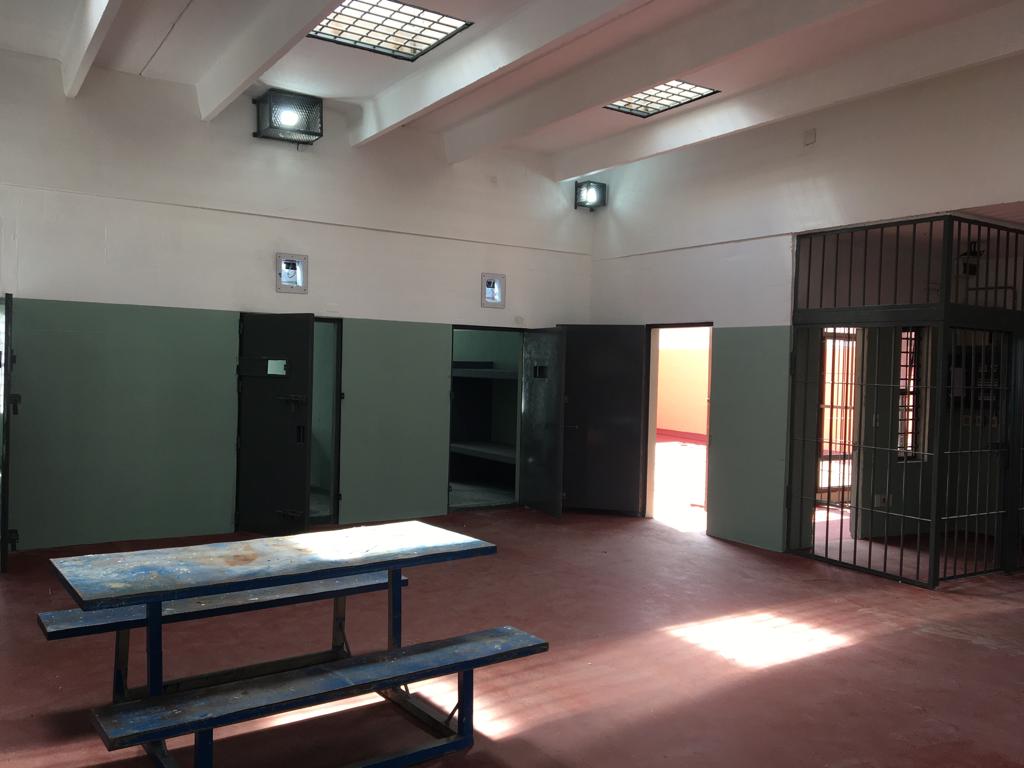 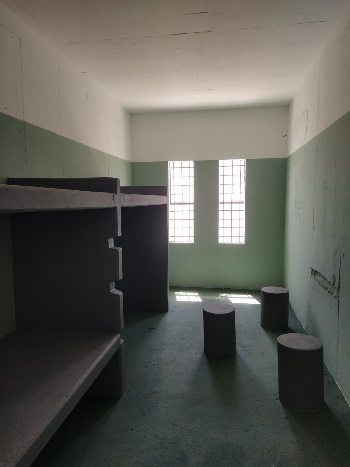 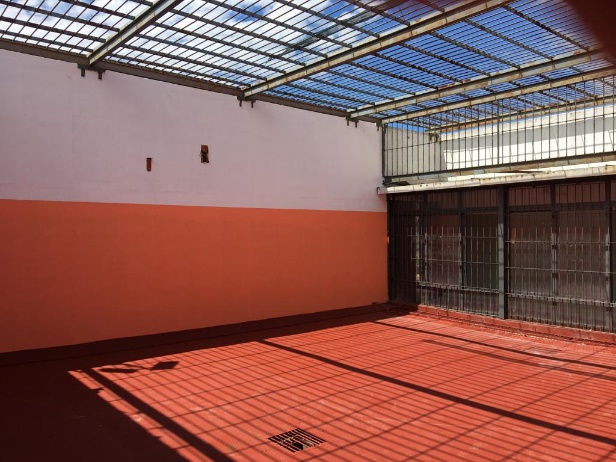 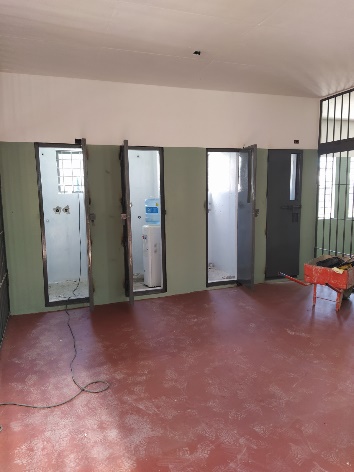 INISA CIAM GIMNASIO MONTEVIDEO      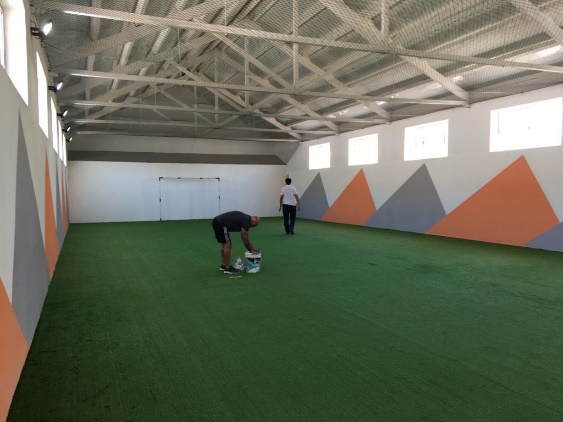 Recursos asignados: $ 3.327.000 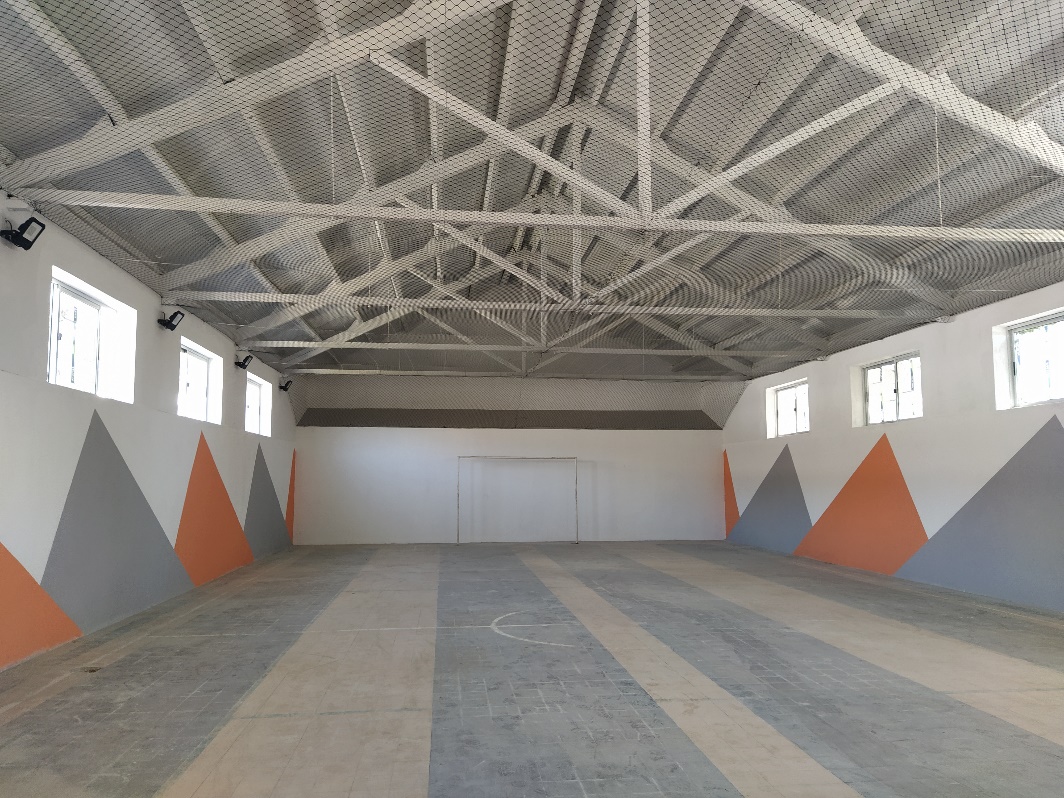 MGAP – Millán reubicación tanque de agua Recursos asignados: $ 2.000.000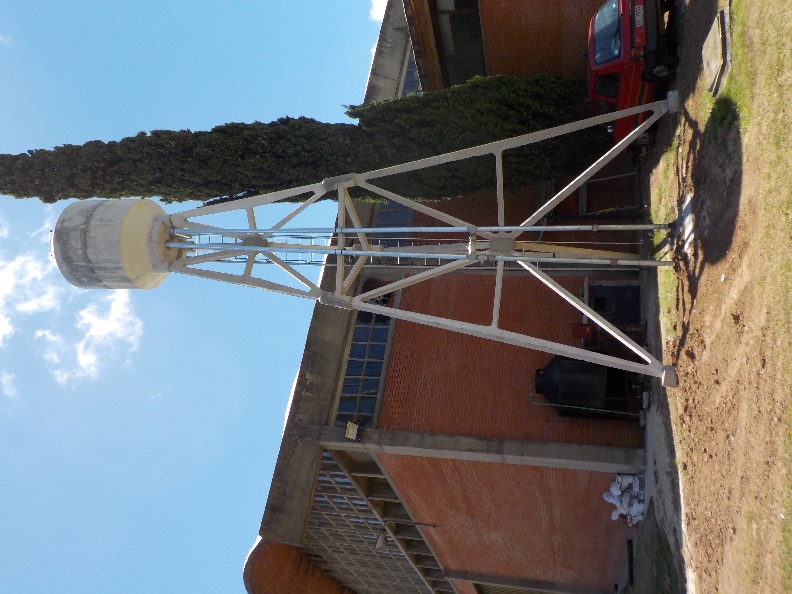 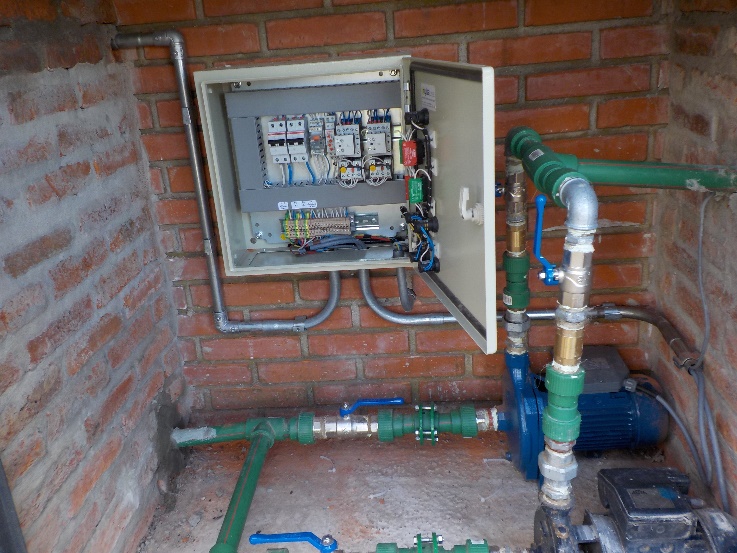 MEC –Obra: Pórtico ACCESO CASA MONTERO BUSTAMANTEMonto de Inversión Total: $ 681.943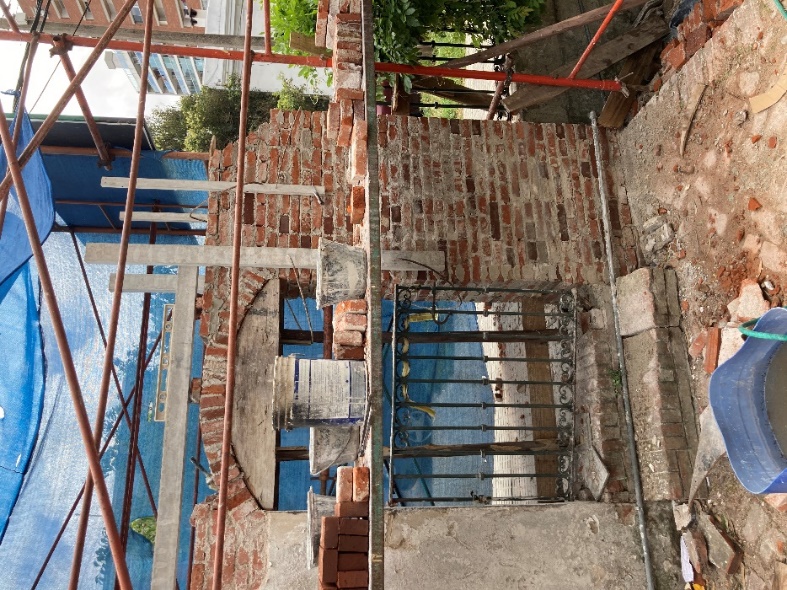 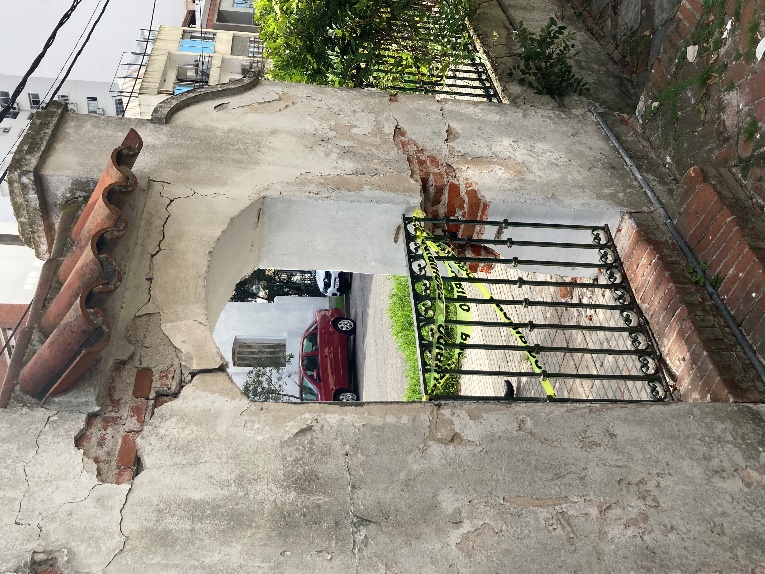 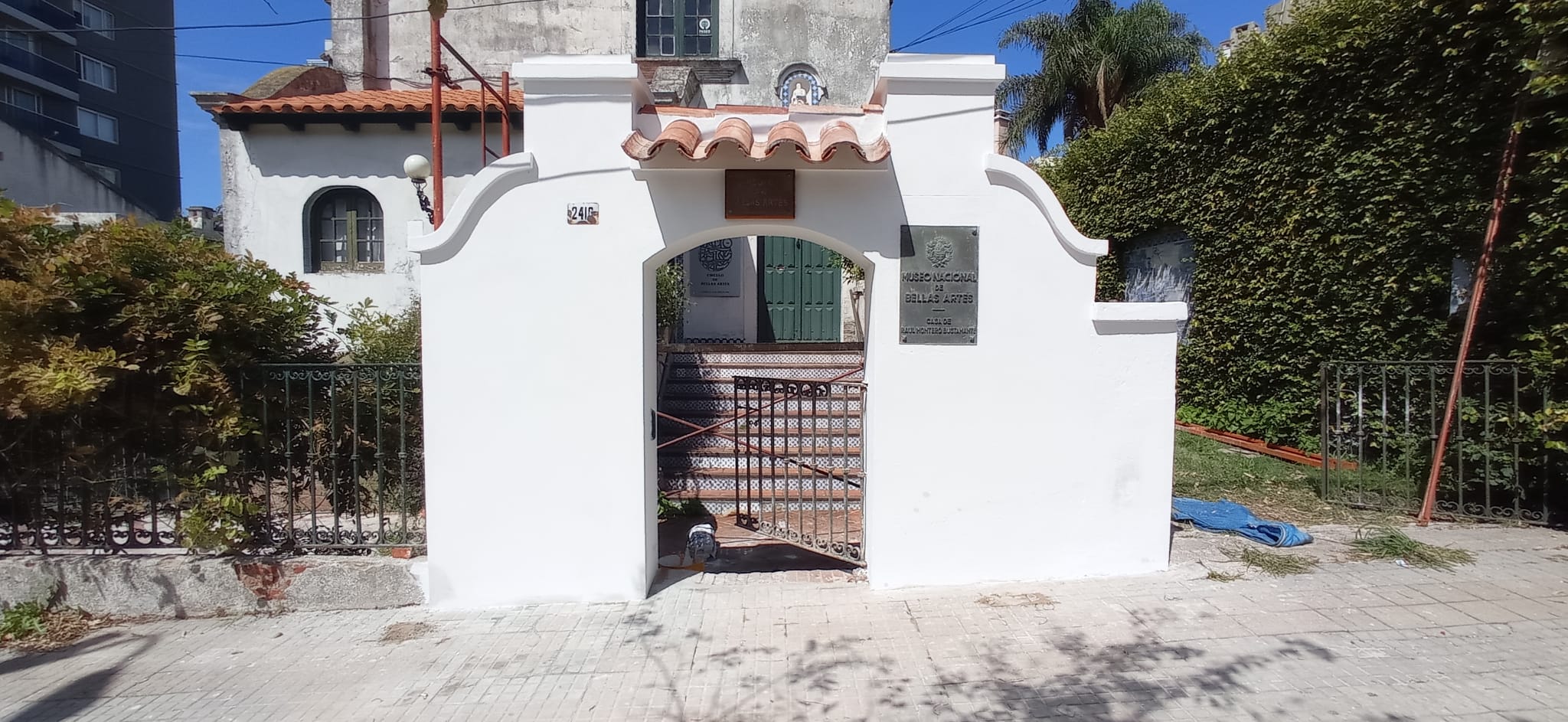 	ASSE      CANELONESCENTRO DE SALUD MONTERREY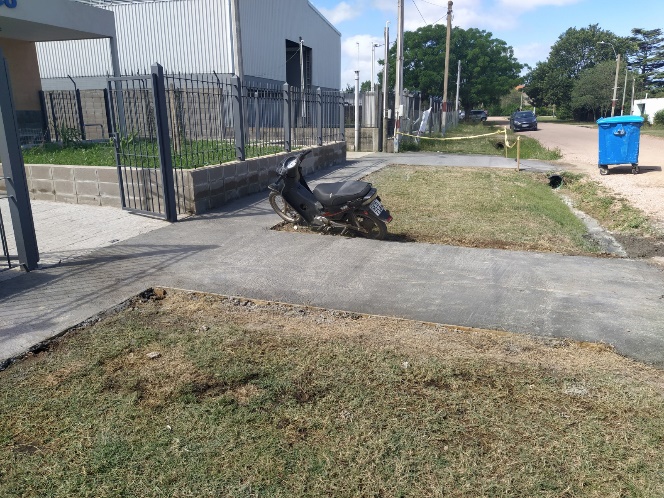 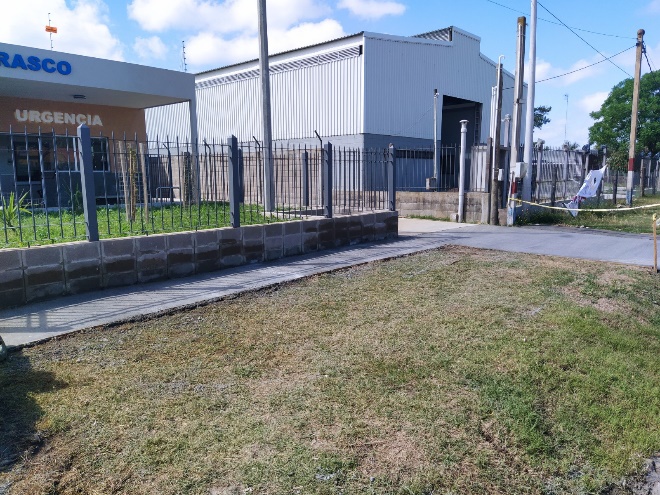 ASSEHOSPITAL DE LAS PIEDRAS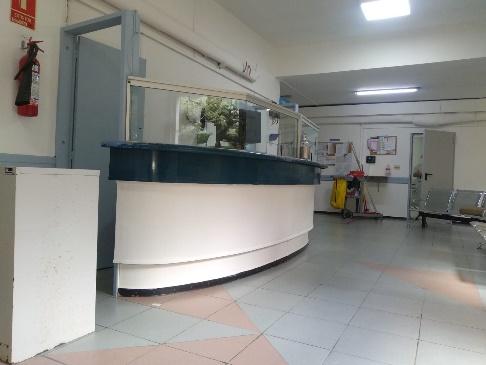 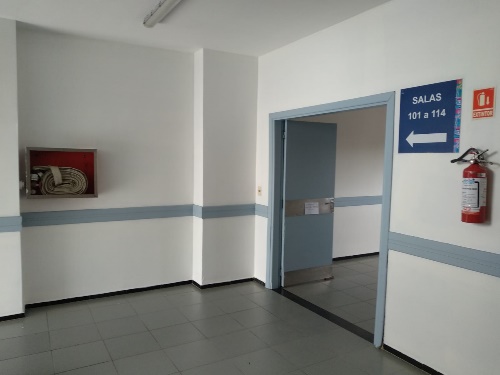 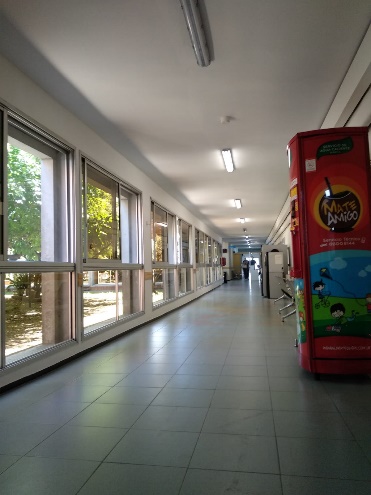 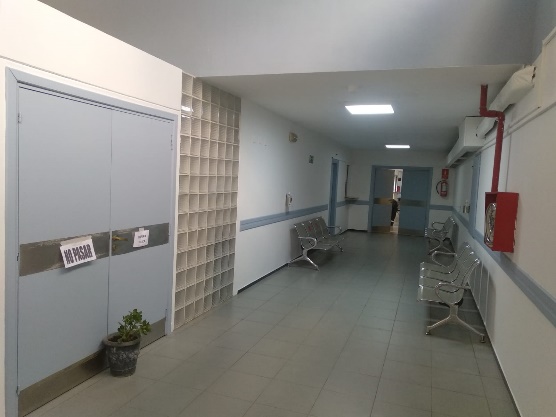 ASSELAVALLEJAHOSPITAL BATLLE Y ORDÓÑEZ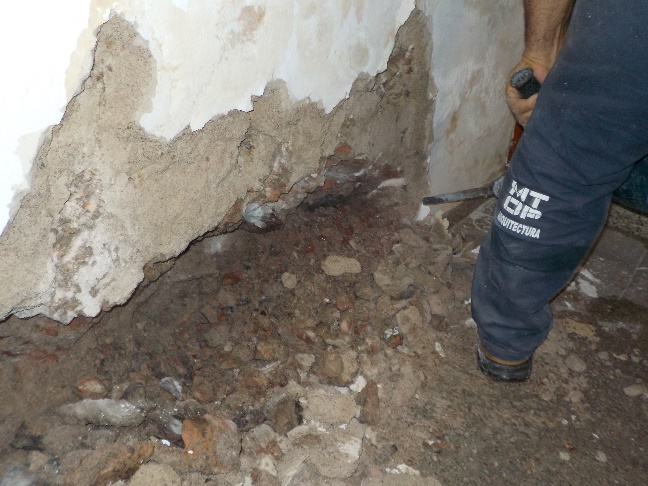 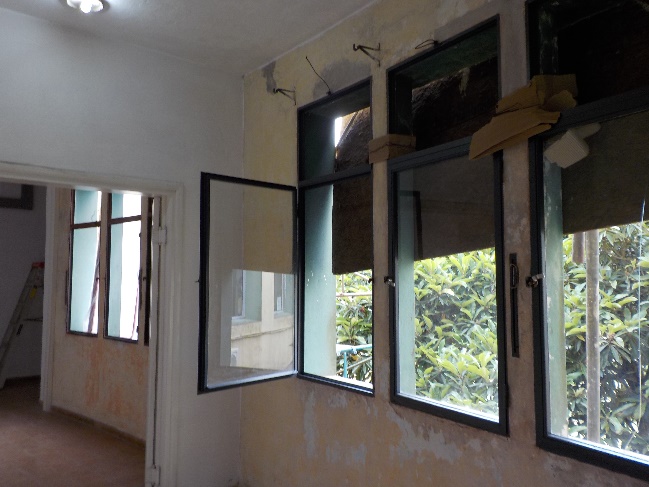 Tareas de reparación de pérdidas			Reparación de ventanas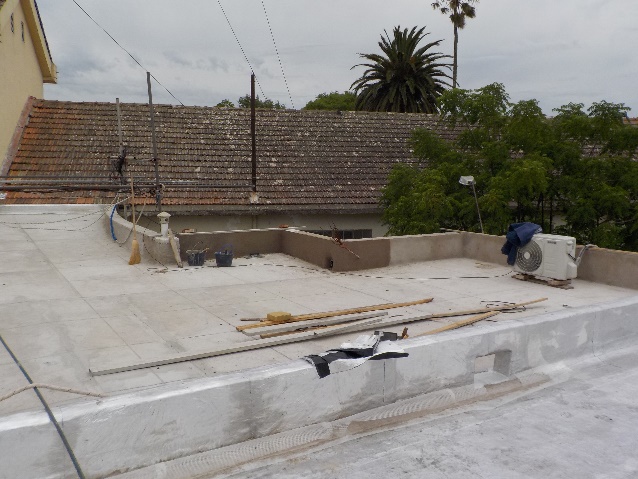 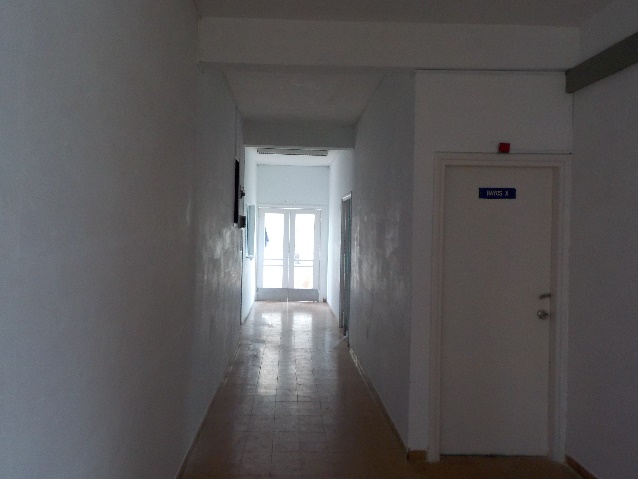 Azoteas						PinturasORGANISMOLOCALIDADDESCRIPCIÓNMONTOBPS ARCHIVO – Calle TacuarembóMontevideoSustitución de cubiertas $9.925.556MIDESRío Negro – Fray BentosRefugio ampliación planta alta (dos dormitorios, estar, cocina y baño)INISA – CIAM CELDARIOMontevideo$6.500.000INISA – CAIM GIMNASIOMontevideo$3.327.000MGAP MillánMontevideoReubicación de tanque de agua$2.000.000MEC – Casa Montero BustamanteMontevideoPórtico acceso Casa Montero Bustamante$681.943ASSE - CENTRO DE SALUD MONTERREYCanelonesASSE – Hospital Batlle y OrdóñezLavallejaTareas de reparación en azoteas, ventanas y paredes. Pintura.